Den otevřených dveří 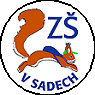 Srdečně Vás zveme na den otevřených dveří pro rodiče a děti, který jsme nazvali „Pojďte s námi do školy přivítat jaro“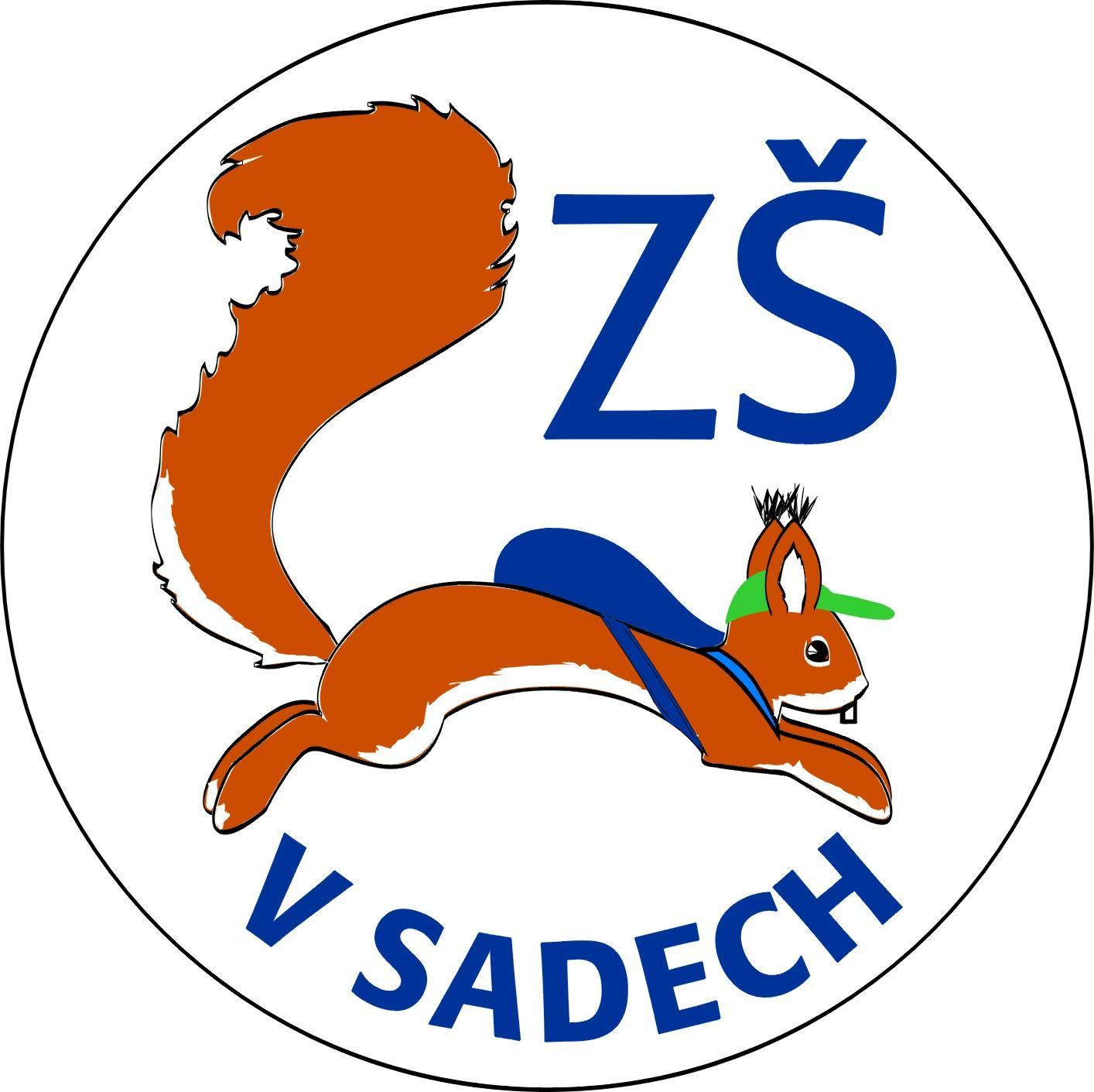 sobota 25. 3. 2023sobota 25. 3. 2023sobota 25. 3. 2023sobota 25. 3. 2023sobota 25. 3. 2023sobota 25. 3. 20239.00 – 16.009.00 – 16.009.00 – 16.009.00 – 16.009.00 – 16.009.00 – 16.00SLAVNOSTNÍ ZAHÁJENÍ9.00(vestibul)VEDENÍ ŠKOLY😀3D TISK a MODELOVÁNÍ, VIRTUÁLNÍ REALITA, malování na počítači  PO CELÝ DEN(stará učebna VT)pí Šťovíková, p. Klement3D TISK a MODELOVÁNÍ, VIRTUÁLNÍ REALITA, malování na počítači  PO CELÝ DEN(stará učebna VT)pí Šťovíková, p. Klement3D TISK a MODELOVÁNÍ, VIRTUÁLNÍ REALITA, malování na počítači  PO CELÝ DEN(stará učebna VT)pí Šťovíková, p. Klement3D TISK a MODELOVÁNÍ, VIRTUÁLNÍ REALITA, malování na počítači  PO CELÝ DEN(stará učebna VT)pí Šťovíková, p. Klement3D TISK a MODELOVÁNÍ, VIRTUÁLNÍ REALITA, malování na počítači  PO CELÝ DEN(stará učebna VT)pí Šťovíková, p. Klement3D TISK a MODELOVÁNÍ, VIRTUÁLNÍ REALITA, malování na počítači  PO CELÝ DEN(stará učebna VT)pí Šťovíková, p. KlementCHLUPATÍ KOČIČÁCIPO CELÝ DEN(3. B)pí Vlčková, pí Doležalová 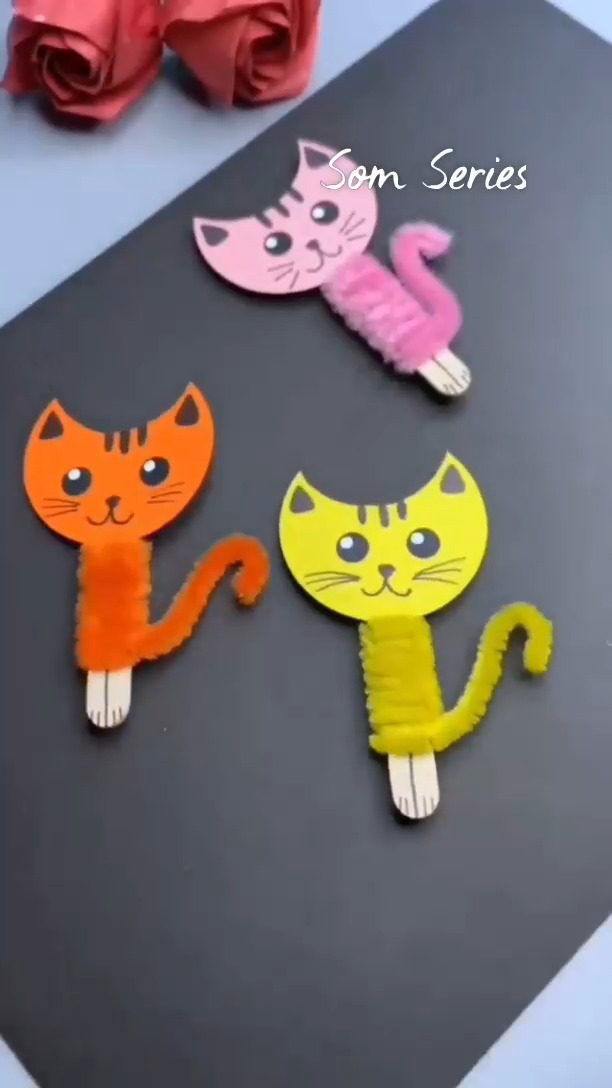 CHLUPATÍ KOČIČÁCIPO CELÝ DEN(3. B)pí Vlčková, pí Doležalová CHLUPATÍ KOČIČÁCIPO CELÝ DEN(3. B)pí Vlčková, pí Doležalová PLETENÍ POMLÁZKY A ZDOBENÍ VELIKONOČNÍCH PERNÍČKŮ(kuchyňka)p. Hejtmánek,p. Malina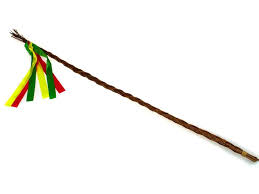 PLETENÍ POMLÁZKY A ZDOBENÍ VELIKONOČNÍCH PERNÍČKŮ(kuchyňka)p. Hejtmánek,p. MalinaAEROBIK S POSILOVÁNÍM PRO VEŘEJNOST  14.00 - 15.30                                                                                                                            pí Pecková, pí Nosková Markéta – vše v NOVÉ TĚLOCVIČNĚAEROBIK S POSILOVÁNÍM PRO VEŘEJNOST  14.00 - 15.30                                                                                                                            pí Pecková, pí Nosková Markéta – vše v NOVÉ TĚLOCVIČNĚAEROBIK S POSILOVÁNÍM PRO VEŘEJNOST  14.00 - 15.30                                                                                                                            pí Pecková, pí Nosková Markéta – vše v NOVÉ TĚLOCVIČNĚAEROBIK S POSILOVÁNÍM PRO VEŘEJNOST  14.00 - 15.30                                                                                                                            pí Pecková, pí Nosková Markéta – vše v NOVÉ TĚLOCVIČNĚAEROBIK S POSILOVÁNÍM PRO VEŘEJNOST  14.00 - 15.30                                                                                                                            pí Pecková, pí Nosková Markéta – vše v NOVÉ TĚLOCVIČNĚAEROBIK S POSILOVÁNÍM PRO VEŘEJNOST  14.00 - 15.30                                                                                                                            pí Pecková, pí Nosková Markéta – vše v NOVÉ TĚLOCVIČNĚAEROBIK S POSILOVÁNÍM PRO VEŘEJNOST  14.00 - 15.30                                                                                                                            pí Pecková, pí Nosková Markéta – vše v NOVÉ TĚLOCVIČNĚAEROBIK S POSILOVÁNÍM PRO VEŘEJNOST  14.00 - 15.30                                                                                                                            pí Pecková, pí Nosková Markéta – vše v NOVÉ TĚLOCVIČNĚAEROBIK S POSILOVÁNÍM PRO VEŘEJNOST  14.00 - 15.30                                                                                                                            pí Pecková, pí Nosková Markéta – vše v NOVÉ TĚLOCVIČNĚAEROBIK S POSILOVÁNÍM PRO VEŘEJNOST  14.00 - 15.30                                                                                                                            pí Pecková, pí Nosková Markéta – vše v NOVÉ TĚLOCVIČNĚPRÁCE S INTERAKTIVNÍ TABULÍ                               (4. A) PO CELÝ DEN        pí Šimoníčková, pí Nosková Mir. 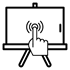 PRÁCE S INTERAKTIVNÍ TABULÍ                               (4. A) PO CELÝ DEN        pí Šimoníčková, pí Nosková Mir. VÝROBA KERAMIKY – Miska se sklem, JARNÍ SLEPIČKA, ZDOBENÝ TALÍŘPO CELÝ DEN(keramická dílna)pí Pavlíková, pí Pojmanová, pí MezerováVÝROBA KERAMIKY – Miska se sklem, JARNÍ SLEPIČKA, ZDOBENÝ TALÍŘPO CELÝ DEN(keramická dílna)pí Pavlíková, pí Pojmanová, pí MezerováVÝROBA KERAMIKY – Miska se sklem, JARNÍ SLEPIČKA, ZDOBENÝ TALÍŘPO CELÝ DEN(keramická dílna)pí Pavlíková, pí Pojmanová, pí MezerováVÝROBA KERAMIKY – Miska se sklem, JARNÍ SLEPIČKA, ZDOBENÝ TALÍŘPO CELÝ DEN(keramická dílna)pí Pavlíková, pí Pojmanová, pí MezerováVÝROBA KERAMIKY – Miska se sklem, JARNÍ SLEPIČKA, ZDOBENÝ TALÍŘPO CELÝ DEN(keramická dílna)pí Pavlíková, pí Pojmanová, pí MezerováFYZIKÁLNÍ POKUSYPO CELÝ DEN(5.A) pí Široká,pí PopkováFYZIKÁLNÍ POKUSYPO CELÝ DEN(5.A) pí Široká,pí PopkováFYZIKÁLNÍ POKUSYPO CELÝ DEN(5.A) pí Široká,pí PopkováJarní interaktivní kvíz s velikonoční dílničkouPO CELÝ DEN(3. A)pí Šmídovápí KřepinskáJarní interaktivní kvíz s velikonoční dílničkouPO CELÝ DEN(3. A)pí Šmídovápí KřepinskáJarní interaktivní kvíz s velikonoční dílničkouPO CELÝ DEN(3. A)pí Šmídovápí KřepinskáBystrý pozorovatelPO CELÝ DEN(1.B)pí Novotnápí Popková M.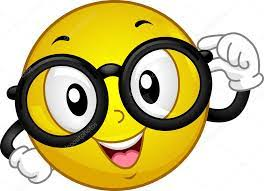 HERNÍ DEN VE ŠKOLNÍ DRUŽINĚPO CELÝ DEN (2. B)pí Neprašová, pí SmejkalováHERNÍ DEN VE ŠKOLNÍ DRUŽINĚPO CELÝ DEN (2. B)pí Neprašová, pí SmejkalováUMÍME ANGLICKY A NĚMECKY(různé online aktivity)PO CELÝ DEN(8.A)p. ChadimUMÍME ANGLICKY A NĚMECKY(různé online aktivity)PO CELÝ DEN(8.A)p. ChadimUMÍME ANGLICKY A NĚMECKY(různé online aktivity)PO CELÝ DEN(8.A)p. ChadimVítání jara(květina)OUCHpí Zapaľačová   pí Hotová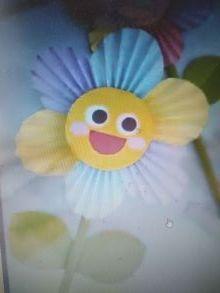 Vítání jara(květina)OUCHpí Zapaľačová   pí HotováVítání jara(květina)OUCHpí Zapaľačová   pí HotováTrain your brainPO CELÝ DEN(1. A)pí Málková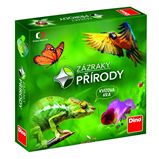 Train your brainPO CELÝ DEN(1. A)pí MálkováTrain your brainPO CELÝ DEN(1. A)pí MálkováVYSTOUPENÍ PĚVECKÉHO SBORU OŘÍŠEK 15:00(II. patro – chodba)p. KletečkaNáramky z korálkůPO CELÝ DEN(3.C)pí Bártová K.pí Nedvědová L.Náramky z korálkůPO CELÝ DEN(3.C)pí Bártová K.pí Nedvědová L.VelikonočnízajíčekPO CELÝ DEN(3.C)pí JůzlováVelikonočnízajíčekPO CELÝ DEN(3.C)pí JůzlováVelikonočnízajíčekPO CELÝ DEN(3.C)pí JůzlováRobotikaPO CELÝ DEN(8. C)p. BeránekRobotikaPO CELÝ DEN(8. C)p. BeránekRobotikaPO CELÝ DEN(8. C)p. BeránekOpičí dráha9.00 – 13.00(NOVÁ TĚLOCVIČNA)pí Pecková,pí Nosková MarkétaOpičí dráha9.00 – 13.00(NOVÁ TĚLOCVIČNA)pí Pecková,pí Nosková MarkétaOpičí dráha9.00 – 13.00(NOVÁ TĚLOCVIČNA)pí Pecková,pí Nosková MarkétaKvízy a hádanky nejen v matematicePO CELÝ DEN(2. C)pí Langová, pí BrožováMODELY SLOUČENIN,  POZNÁŠ CHEMICKÉ NÁDOBÍPO CELÝ DEN(OUCH)pí KrečmerováMODELY SLOUČENIN,  POZNÁŠ CHEMICKÉ NÁDOBÍPO CELÝ DEN(OUCH)pí KrečmerováHledání velikonočních vajíček + kvíz o naší školePO CELÝ DEN(chodba 1. patro)pí Ryvolová, pí KašparováHledání velikonočních vajíček + kvíz o naší školePO CELÝ DEN(chodba 1. patro)pí Ryvolová, pí KašparováJarní zápichy do květináčePO CELÝ DEN(kuchyňka)pí FormánkováJarní zápichy do květináčePO CELÝ DEN(kuchyňka)pí FormánkováJarní zápichy do květináčePO CELÝ DEN(kuchyňka)pí FormánkováJarní zápichy do květináčePO CELÝ DEN(kuchyňka)pí FormánkováJarní(velikonoční)tvořeníubrouskovou technikou a z březového proutí(4.B)pí Truksová pí FabryováJarní(velikonoční)tvořeníubrouskovou technikou a z březového proutí(4.B)pí Truksová pí FabryováJarní(velikonoční)tvořeníubrouskovou technikou a z březového proutí(4.B)pí Truksová pí FabryováVítejte u Beránků! ( výroba ovečky   z vlny)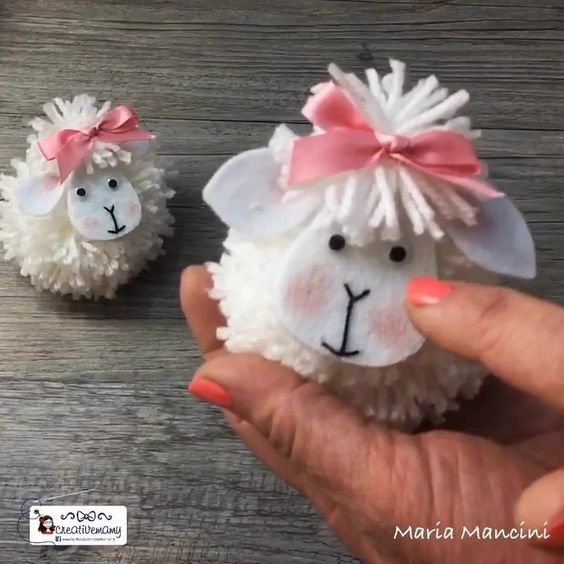            6. Bpí Miksová, pí MusílkováHLEDÁNÍ POKLADUPO CELÝ DEN)(6. C)pí Prokešová, pí FeltlováHLEDÁNÍ POKLADUPO CELÝ DEN)(6. C)pí Prokešová, pí FeltlováHLEDÁNÍ POKLADUPO CELÝ DEN)(6. C)pí Prokešová, pí FeltlováŠikovné ručičky PO CELÝ DEN (6. A)pí Kotilová, pí Dušátková Šikovné ručičky PO CELÝ DEN (6. A)pí Kotilová, pí Dušátková Šikovné ručičky PO CELÝ DEN (6. A)pí Kotilová, pí Dušátková Šikovné ručičky PO CELÝ DEN (6. A)pí Kotilová, pí Dušátková Šikovné ručičky PO CELÝ DEN (6. A)pí Kotilová, pí Dušátková Šikovné ručičky PO CELÝ DEN (6. A)pí Kotilová, pí Dušátková DOVEDNOSTNÍ SOUTĚŽEPO CELÝ DEN(stará tělocvična)p. Henek, VránaDOVEDNOSTNÍ SOUTĚŽEPO CELÝ DEN(stará tělocvična)p. Henek, VránaDOVEDNOSTNÍ SOUTĚŽEPO CELÝ DEN(stará tělocvična)p. Henek, Vrána© ZŠ V Sadech, 2023© ZŠ V Sadech, 2023© ZŠ V Sadech, 2023© ZŠ V Sadech, 2023© ZŠ V Sadech, 2023© ZŠ V Sadech, 2023© ZŠ V Sadech, 2023© ZŠ V Sadech, 2023© ZŠ V Sadech, 2023© ZŠ V Sadech, 2023© ZŠ V Sadech, 2023© ZŠ V Sadech, 2023